DIVYARAJ.D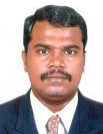 Mobile: +966-557569375E-Mail: divyaraj.d.mba@gmail.com	MIDDLE MANAGEMENT PROFESSIONALSenior Terminal Planner (Vessel & Yard) / Operational CoordinatorIndustry Preference; Shipping (Liner Operations); Location Preference; UAE, Canada, Australia or AnywherePROFILE SUMMARYA result oriented professional with nearly 6 years of experience in Vessel’s Operations & Management, Overall Administration on Board and Terminal Planning & SchedulingCompetence in handling the yard operations; implementing quality parameters for service areas as per the standard and international guidelines Functional expertise in managing various formalities in documentation for clearing consignments; adept at devising and effectuating innovative strategies for ensuring safe, smooth, timely transportation of goods throughout country resulting in customer satisfaction 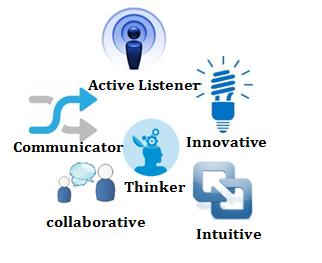 Gathered fair understanding in navigation, passage planning, manpower planning and cost / time effectivenessProven ability to interact easily with people of diverse backgrounds, motivate individuals to excel in the learning process and provide highest level of serviceDemonstrated analytical, problem solving & organisational ability coupled with strong team building, communication and relationship management, with teams of multi-national crewsCORE COMPETENCIESConducting briefing & de-briefing of each shift and updating staff on all operational matters including delays, disruptions and contingency planning 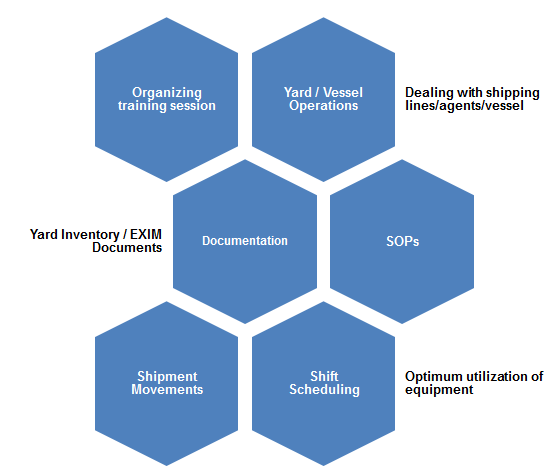 Directing the activities of the airport to include overseeing the development and administration of policies, procedures, programs, goals and objectivesReviewing yard / vessel operations to determine the efficiency and effectiveness of services and/or programs; monitoring process of contracts; evaluates services performed and costs for services obtained through outside contractors and vendorsProviding overall command of large ship routine, critical operations including arrival and departures from Ports, Rough Weather Navigation as well as involved in Watch-keeping during critical situationsEffective liaisons with port, terminal & statutory authorities for quick turn around and completion of voyages, with nil or minimum claims for short-landings, weather damages or other similar causesMaintaining ship operations precisely as per the long term schedule, as instructed and advertised by the logistics team; Achieving quality targets by installing foolproof methods, providing training to officers and crew, developing & modifying skill setsCAREER CONTOURSince Aug’13: National Container Terminal (KAP), Saudi Arabia as Terminal Planner (Vessel & Yard) & Operational Coordinator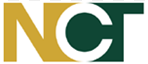 KRAs;Ensuring:Yard & vessel plans are prepared by Process Controllers; equipment (RTGs, TTS, and QCs) are optimally used as well as monitoring the IMDG cargo segregation in daily schedule All mails of customers (internal and external) are attended and replied with company norms Optimum utilization of equipment and resources to achieve in fuel consumptionDealing with shipping lines/agents/vessel whenever required for smooth operationsCreating daily activities reports of yard and submitting the same to Operations ManagerOrganizing training session for new operator in terminal procedure, yard layout & terminal Working in close relation with Ship Superintendent & Supervisor - Yard & Wharf Controllers for smooth operation at vessel & yard site operationsReporting to GM - Operations regarding the development in the terminal entailing number of moves performed at the quayside by each crane & any equipment breakdownGenerating yard inventory documents and sharing it with the GM & Control Center on regular basisOverseeing export / import movement at the Gate & Yard; communicating system problems to all relevant parties i.e. SM, Section Head and IT Manager Active involved in external activities such as managing vehicle mounted terminal (PDA) device, participating in physical activities in yard 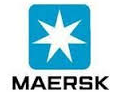 Mar’10-Aug’13: Maersk Global Service Centres as SME Specialist (Inland & Vessel Operations)KRAs;Shouldered responsibilities as:Focal from GSC side for the migrationsProcess Lead for the knowledge sharing process between the country clusters and GSC teamRKEM super user to resolve the system issue, activate and deactivate the units in RKEMValidated the SOPs with country operations for the process been migrated to GSCControlled the performance of team members to ensure efficiency in process operations and meeting of individual & group targets; held accountable for managing Asia Pacific Operations and Central American ClustersHandled process like Intermodal (Allocation of Containers thru Truck, Rail & Barge), Cost Control Project and Equipment (Supply & Demand, Longstanding Containers Equipment Off-hires, Aligning the Sequence of Moves in the System)Conducted huddle session and updated the team with the latest information; monthly discussion with team members on performance and provided constructive feedback and support to improvement.Attainments;Bagged MAERSK Performance Excellence Award, 4 times by achieving and maintaining the accuracy level at 99.00%KNOWLEDGE PURVIEWOPUS Terminal Operation System powered by CyberLogitec, KoreaMaersk Systems - RKEM, GCSS, GLEO, GSIS, RCA and MARVELEDUCATIONAL CREDENTIALSBachelors in Business Administration in 2009St. Thomas College of Art & Science, University of Madras, ChennaiAwarded as First Grade in Business Administration SubjectDiploma in Computerized HardwareCertified by Personal VUE Groups, UKIT Skills: Conversant with Windows 2000, XP & Vista; MS Office; Computer Hardware and Typing SpeedPERSONAL DOSSIERDate of Birth:			22nd July, 1989Permanent Address: 		6, Pillayar Koil Street, Madhuravoyal, Chennai – 600 095Nationality: 			IndianMarital Status:			SinglePassport Details:			H2537216 (Valid Up to: 09/02/2019)Please refer to attached annexure for project details:ANNEXUREClientsReliance insurance  (College project)Maersk Global Service ltdNational Container Terminal (King Abdullah Port)PlatformEmployee SatisfactionProcess performance improvementEmpty containers depot managementLanguages & tools UsedStatically tools and pivot tableRCA tools & data analysis method Flow chart and data analysisResponsibilitiesCollect the feedback form  from employees and   make report with the collected dataCollect past data and analysis the root cause for process improvement Forecasting the empty flow INBOUND & OUT BOUND containers. GATE inward & outward empty containersDescription of the ProjectFind the job satisfaction level of employee. Finding out cause for down performance in process and suggestion to implementing some change in processReduce the NON-VALUE ADDED in process and create SOP. Implement new tools for process simplificationHave prepared the yard allocation to divide the empty for T/L loading and Empty Pickup. And also use minimum equipment for OUTBOUND in effective mannerLocationChennai (India) Chennai (India)Saudi ArabiaDuration3 months6 months6 monthsTeam Size3 person12 person1 person